U ontvangt van de directeur een ontvangstbevestiging van het aanmeld-informatieformulier. Mocht de directeur besluiten om de aanmelding aan te houden dan zal hij/zij dat in de ontvangstbevestiging meedelen. Het aanmelden kent een aantal regels die zijn vastgelegd in de wet op passend onderwijs:Alle scholen hebben zorgplicht na aanmeldingDe aanmelding kent een aantal wettelijke termijnenVanaf datum ontvangstbevestiging hebben we zes weken de tijd om te onderzoeken en te beslissen of we uw kind op onze school plaatsen. Als dat niet mogelijk blijkt, moeten we samen met u zorgen voor een andere, meer passende onderwijsplek. Als er extra informatie nodig is, kunnen we de periode één keer met vier weken verlengen. Onder het kopje ‘een aanmelding aanhouden’ staat de procedure precies aangegeven.Een aanmelding ‘aanhouden’De ouder(s)/verzorger(s) en de directeur van de school maken de volgende afspraken:Ouder(s)/verzorger(s) hebben aangegeven hun zoon/dochter voor deze basisschool aan te willen melden.De aanmelding wordt aangehouden om op een later (beter) moment te onderzoeken of de aansluiting op de school passend is.De onderzoeksperiode van zes weken gaat niet in. De ontvangstbevestiging van het aanmeld- informatieformulier staat garant voor een juiste afhandeling van de aanmelding binnen een wat meer passende termijn.De aanmelding wordt aangehouden tot de datum:      Ouder(s)/verzorger(s) en directeur maken afspraken over het uitwisselen van verdere informatie om tot een goede besluitvorming te komen (bijv. onderzoeken, observaties, e.d.).     Op de afgesproken datum hebben ouder(s)/verzorger(s) en directeur een gesprek om de laatste, meest actuele informatie over de ontwikkeling van het kind door te nemen.Op de afgesproken datum start ook de periode van zes (eventueel plus vier) weken om te komen tot een passende plek in het onderwijs.De directeur verbindt zich aan deze afspraak en kan in de tussenliggende periode de aanmelding niet ongedaan maken.
Verklaring schoolDe gegevens van dit formulier zullen vertrouwelijk worden behandeld. Elke ouder met wettelijk gezag heeft recht op inzage van administratieve gegevens en correctie van onjuiste gegevens van het kind.  PrivacyOp Paraat scholen wordt zorgvuldig omgegaan met de privacy van onze leerlingen. In verband met het geven van onderwijs, het begeleiden van onze leerlingen, en de vastlegging daarvan in de administratie van de school, worden er gegevens over en van leerlingen vastgelegd. Deze gegevens worden persoonsgegevens genoemd. Het vastleggen en gebruik van deze persoonsgegevens is beperkt tot informatie die strikt noodzakelijk is voor het onderwijs. De gegevens worden beveiligd opgeslagen en de toegang daartoe is beperkt. De school maakt ook gebruik van digitaal leermateriaal. De leveranciers van die leermaterialen ontvangen een beperkt aantal leerling gegevens. De school heeft haar leveranciers strikte afspraken gemaakt over het gebruik van persoonsgegevens, zodat misbruik wordt voorkomen. Leerling informatie wordt alleen gedeeld met andere organisaties als ouders daar toestemming voor geven, tenzij die uitwisseling verplicht is volgens de wet.  In het privacyreglement is beschreven hoe de school omgaat met haar leerling gegevens, en wat de rechten zijn van ouders en leerlingen. Deze kunt u vinden op de website van Paraat scholen www.paraatscholen.nl.Meer informatie over privacy kunt u lezen in de schoolgids. Natuurlijk kunt u voor vragen ook terecht bij de directie. ToelichtingOp Paraat scholen laten wij u en anderen met beeldmateriaal (foto’s en video’s) zien waar wij mee bezig zijn. Opnames worden gemaakt tijdens verschillende gelegenheden. Bijvoorbeeld tijdens activiteiten, schoolreisjes en lessen. Ook uw zoon/dochter kan op dit beeldmateriaal te zien zijn. Wij gaan zorgvuldig om met deze foto’s en video’s. Wij plaatsen geen beeldmateriaal waardoor leerlingen schade kunnen ondervinden. Wij plaatsen bij foto’s en video’s geen namen van leerlingen. Vanuit de wetgeving zijn wij verplicht om uw toestemming te vragen voor het gebruik van beeldmateriaal van uw zoon/dochter. Het is goed om het geven van toestemming samen met uw zoon/dochter te bespreken. Als u uw keuze thuis bespreekt, dan weet uw kind zelf waarom het gebruik van foto’s en video’s wel of niet mag. Het is mogelijk dat u niet wilt dat foto’s van uw kind op internet verschijnen. Uw toestemming geldt alleen voor beeldmateriaal dat door ons of in onze opdracht wordt gemaakt. Het kan voorkomen dat andere ouders foto’s maken tijdens schoolactiviteiten. De school heeft daar geen invloed op. Van ouders verwachten wij dat zij terughoudend zijn met het plaatsen en delen van beeldmateriaal op internet.Op het toestemmingsformulier vragen wij u aan te geven waarvoor de school beeldmateriaal van uw zoon/dochter mag gebruiken en/of er, indien van toepassing, een klassenlijst voor ouders verstrekt mag worden. Op het toestemmingsformulier kunt u zien voor welk doel de verschillende opties gebruikt worden. Als wij beeldmateriaal willen laten maken en dat voor een ander doel willen gebruiken, dan op het antwoordformulier vermeld staat, nemen wij contact met u op. U mag natuurlijk altijd de door u gegeven toestemming intrekken. Ook mag u op een later moment alsnog toestemming geven. Zonder toestemming zal er geen beeldmateriaal van uw zoon/dochter gebruikt en gedeeld worden. Toestemmingsformulier Naam school:  Frans ten Bosch                   Datum:       				Hierbij verklaart ondergetekende, ouder/verzorger van:       Groep:    Wilt u aub aanvinken waarvoor u toestemming geeft?Aanmeld- Informatieformulier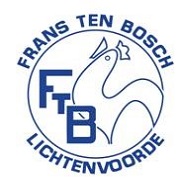 Frans ten Boschschoolfranstenbosch@paraatscholen.nl* svp aankruisen wat van toepassing is                       ** niet verplicht om in te vullen* svp aankruisen wat van toepassing is                       ** niet verplicht om in te vullen* svp aankruisen wat van toepassing is                       ** niet verplicht om in te vullen* svp aankruisen wat van toepassing is                       ** niet verplicht om in te vullen* svp aankruisen wat van toepassing is                       ** niet verplicht om in te vullen* svp aankruisen wat van toepassing is                       ** niet verplicht om in te vullen* svp aankruisen wat van toepassing is                       ** niet verplicht om in te vullen* svp aankruisen wat van toepassing is                       ** niet verplicht om in te vullen* svp aankruisen wat van toepassing is                       ** niet verplicht om in te vullen* svp aankruisen wat van toepassing is                       ** niet verplicht om in te vullenGegevens  leerling                                                     Gegevens  leerling                                                     Gegevens  leerling                                                     Gegevens  leerling                                                     Gegevens  leerling                                                     Gegevens  leerling                                                     Gegevens  leerling                                                     Gegevens  leerling                                                     Gegevens  leerling                                                     Gegevens  leerling                                                     Achternaam Voornamen voluitRoepnaamAndere naam hanteren dan de officiële naam? Zo ja, welke?Andere naam hanteren dan de officiële naam? Zo ja, welke?Andere naam hanteren dan de officiële naam? Zo ja, welke?Andere naam hanteren dan de officiële naam? Zo ja, welke?Geslacht * Man Vrouw VrouwGeboortedatumGeboorteplaatsGeboortelandBSN/(burgerservice nummer van kind)Nodig voor uitwisseling gegevens met de Dienst Uitvoerend Onderwijs (DUO) is wettelijk verplichtNodig voor uitwisseling gegevens met de Dienst Uitvoerend Onderwijs (DUO) is wettelijk verplichtNodig voor uitwisseling gegevens met de Dienst Uitvoerend Onderwijs (DUO) is wettelijk verplichtNodig voor uitwisseling gegevens met de Dienst Uitvoerend Onderwijs (DUO) is wettelijk verplichtNodig voor uitwisseling gegevens met de Dienst Uitvoerend Onderwijs (DUO) is wettelijk verplichtNodig voor uitwisseling gegevens met de Dienst Uitvoerend Onderwijs (DUO) is wettelijk verplicht1e Nationaliteit2e NationaliteitAlleen invullen indien de leerling van een peuterspeelzaal of (medisch) kinderdagverblijf komtAlleen invullen indien de leerling van een peuterspeelzaal of (medisch) kinderdagverblijf komtAlleen invullen indien de leerling van een peuterspeelzaal of (medisch) kinderdagverblijf komtAlleen invullen indien de leerling van een peuterspeelzaal of (medisch) kinderdagverblijf komtAlleen invullen indien de leerling van een peuterspeelzaal of (medisch) kinderdagverblijf komtAlleen invullen indien de leerling van een peuterspeelzaal of (medisch) kinderdagverblijf komtAlleen invullen indien de leerling van een peuterspeelzaal of (medisch) kinderdagverblijf komtAlleen invullen indien de leerling van een peuterspeelzaal of (medisch) kinderdagverblijf komtAlleen invullen indien de leerling van een peuterspeelzaal of (medisch) kinderdagverblijf komtNaam PSZ of KDVVVE indicatie*VVE indicatie* Ja       Nee Nee NeeDeelname VVE in maandenNaam VVE programmaNaam VVE programma Ja  Nee De school contact mag opnemen met school/peuterspeelzaal/kinderdagverblijf, waar kind geplaatst is of geplaatst is geweest, om informatie in te winnen en deze gegevens te gebruiken en/of op te nemen in het leerlingvolgsysteem. NB bij VVE is dit wettelijk verplicht. Ja  Nee De school contact mag opnemen met school/peuterspeelzaal/kinderdagverblijf, waar kind geplaatst is of geplaatst is geweest, om informatie in te winnen en deze gegevens te gebruiken en/of op te nemen in het leerlingvolgsysteem. NB bij VVE is dit wettelijk verplicht. Ja  Nee De school contact mag opnemen met school/peuterspeelzaal/kinderdagverblijf, waar kind geplaatst is of geplaatst is geweest, om informatie in te winnen en deze gegevens te gebruiken en/of op te nemen in het leerlingvolgsysteem. NB bij VVE is dit wettelijk verplicht. Ja  Nee De school contact mag opnemen met school/peuterspeelzaal/kinderdagverblijf, waar kind geplaatst is of geplaatst is geweest, om informatie in te winnen en deze gegevens te gebruiken en/of op te nemen in het leerlingvolgsysteem. NB bij VVE is dit wettelijk verplicht. Ja  Nee De school contact mag opnemen met school/peuterspeelzaal/kinderdagverblijf, waar kind geplaatst is of geplaatst is geweest, om informatie in te winnen en deze gegevens te gebruiken en/of op te nemen in het leerlingvolgsysteem. NB bij VVE is dit wettelijk verplicht. Ja  Nee De school contact mag opnemen met school/peuterspeelzaal/kinderdagverblijf, waar kind geplaatst is of geplaatst is geweest, om informatie in te winnen en deze gegevens te gebruiken en/of op te nemen in het leerlingvolgsysteem. NB bij VVE is dit wettelijk verplicht. Ja  Nee De school contact mag opnemen met school/peuterspeelzaal/kinderdagverblijf, waar kind geplaatst is of geplaatst is geweest, om informatie in te winnen en deze gegevens te gebruiken en/of op te nemen in het leerlingvolgsysteem. NB bij VVE is dit wettelijk verplicht. Ja  Nee De school contact mag opnemen met school/peuterspeelzaal/kinderdagverblijf, waar kind geplaatst is of geplaatst is geweest, om informatie in te winnen en deze gegevens te gebruiken en/of op te nemen in het leerlingvolgsysteem. NB bij VVE is dit wettelijk verplicht. Ja  Nee De school contact mag opnemen met school/peuterspeelzaal/kinderdagverblijf, waar kind geplaatst is of geplaatst is geweest, om informatie in te winnen en deze gegevens te gebruiken en/of op te nemen in het leerlingvolgsysteem. NB bij VVE is dit wettelijk verplicht. Ja  Nee De school contact mag opnemen met school/peuterspeelzaal/kinderdagverblijf, waar kind geplaatst is of geplaatst is geweest, om informatie in te winnen en deze gegevens te gebruiken en/of op te nemen in het leerlingvolgsysteem. NB bij VVE is dit wettelijk verplicht.Alleen invullen indien de leerling van een andere basisschool komtAlleen invullen indien de leerling van een andere basisschool komtAlleen invullen indien de leerling van een andere basisschool komtAlleen invullen indien de leerling van een andere basisschool komtAlleen invullen indien de leerling van een andere basisschool komtAlleen invullen indien de leerling van een andere basisschool komtAlleen invullen indien de leerling van een andere basisschool komtAlleen invullen indien de leerling van een andere basisschool komtAlleen invullen indien de leerling van een andere basisschool komtNaam schoolGroep Groep Plaats schoolVolgt basis-onderwijs sindsGezinsgegevens  Gezinsgegevens  Gezinsgegevens  Gezinsgegevens  Gezinsgegevens  Gezinsgegevens  Gezinsgegevens  Gezinsgegevens  Gezinsgegevens  Gezinsgegevens  Naam noodnummer. (oma/opa/oppas/…)Naam huisartsNaam huisartsNoodnummer (Tel)Tel.nr. huisartsTel.nr. huisartsWoonadres kind (meestal) bij* Vader     Moeder    Anders Vader     Moeder    Anders Vader     Moeder    AndersEénoudergezin?*Eénoudergezin?* Ja       Ja       Nee NeeAl meer broers/zussen op deze school?* Ja      Ja      NeeEventueel afwijkend adres bij gemeente (GBA)Eventueel afwijkend adres bij gemeente (GBA)Namen van Broertjes/zusjesPlek in het gezin:hoe is de gezins-samenstelling?Plek in het gezin:hoe is de gezins-samenstelling?Namen van Broertjes/zusjesPlek in het gezin:hoe is de gezins-samenstelling?Plek in het gezin:hoe is de gezins-samenstelling?Namen van Broertjes/zusjesPlek in het gezin:hoe is de gezins-samenstelling?Plek in het gezin:hoe is de gezins-samenstelling?Gegevens ouder(s)/verzorger(s)Ouder/verzorger 1, is (eerste) woonadres kindOuder/verzorger 2AchternaamVoornamenRelatie tot kind * Vader     Moeder    Anders Vader     Moeder    AndersWettelijk vastgesteld ouderlijk gezag* Ja       Nee Ja       NeeGeboortelandTelefoon mobielE-mailadresAdresPostcode + WoonplaatsGeheim adres * Ja       Nee Ja       NeeTelefoon thuisGeheim nummer * Ja       Nee Ja       NeeMedische Bijzonderheden (zoals allergieën, problemen met zicht en/of gehoor, medicatie)
Kind/gedragskenmerken(denk aan sociaal emotionele ontwikkeling)Is uw kind zindelijk* Ja       NeeDe school kan er voor kiezen om in een aanvullend formulier meerdere gegevens van uw kind op te vragenIk verklaar/wij verklaren hierbij dat de op dit aanmeld- informatieformulier vermelde gegevens juist zijnIk verklaar/wij verklaren hierbij dat de op dit aanmeld- informatieformulier vermelde gegevens juist zijnIk verklaar/wij verklaren hierbij dat de op dit aanmeld- informatieformulier vermelde gegevens juist zijnDatum PlaatsOuder/verzorger 1Ouder/verzorger 2Handtekening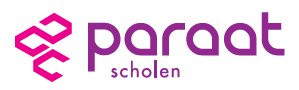 Beeldmateriaal mag door de school gebruikt wordenBeeldmateriaal, foto en/of video, wordt gebruikt voor de volgende doelenIn de schoolgids en/of schoolbrochure  Ja     NeeInformeren van ouders en leerlingen over de school en de onderwijs mogelijkheden.Op de website van de school       Ja     NeeInformatie over de school, het te volgen onderwijs en diverse onderwijsactiviteiten (schoolreisjes, excursies, schoolfeesten). In de ouder-app  Ja     NeeInformeren van ouders en leerlingen over de school, het te volgen onderwijs en diverse onderwijsactiviteiten (schoolreisjes, excursies, schoolfeesten).In de (digitale) nieuwsbrief  Ja     NeeOuders en kinderen informeren over activiteiten en ontwikkelingen op en om de school.Op sociale-media accounts (Twitter, Facebook, Instagram), indien van toepassing  Ja     NeeInformatie verspreiden over activiteiten (schoolreisjes) en ontwikkelingen op de school. Het gedeelde beeldmateriaal geeft een indruk van het gegeven onderwijs.Op de klassenfoto  Ja     NeeAls er door een (school)fotograaf een klassenfoto wordt gemaakt als herinnering voor later.Voor/door studenten   Ja     NeeVoor ontwikkelingsdoeleinden van de studenten kunnen opnames worden gemaakt. Deze worden vernietigd als de beelden zijn besproken.Lijsten mogen verstrekt Lijsten worden gebruikt voor de volgende doelenKlassenlijst voor ouders(naam + adres + telefoonnummer)  Ja     NeeVoor het uitwisselen van contactgegevens van klasgenootjes.Naam ouder/verzorgerHandtekening ouder/verzorger